مقطع تحصیلی:کاردانی   *کارشناسی رشته:.مترجمی   ترم:.  سال تحصیلی: 1398- 1399 نام درس:  مکاتبات رسانه ای  نام ونام خانوادگی مدرس:  سمانه قانعیآدرس email مدرس:  ghanei.elt@gmail.com  تلفن همراه مدرس:  جزوه درس کاربرد صططلاحات      مربوط به هفته  :  اول   دوم          سوم      پنجم* text: دارد *ندارد       voice:دارد ندارد *                        power point:دارد  ندارد*تلفن همراه مدیر گروه :  Happy Nowrouz!Review of the previous weeks:Write 20 words that you can remember with their translation.Deadline: Farvardin 30thScore:1:00My email address: Ghanei.elt@gmail.com------------------------------------------------------------------Exercise1English to Persian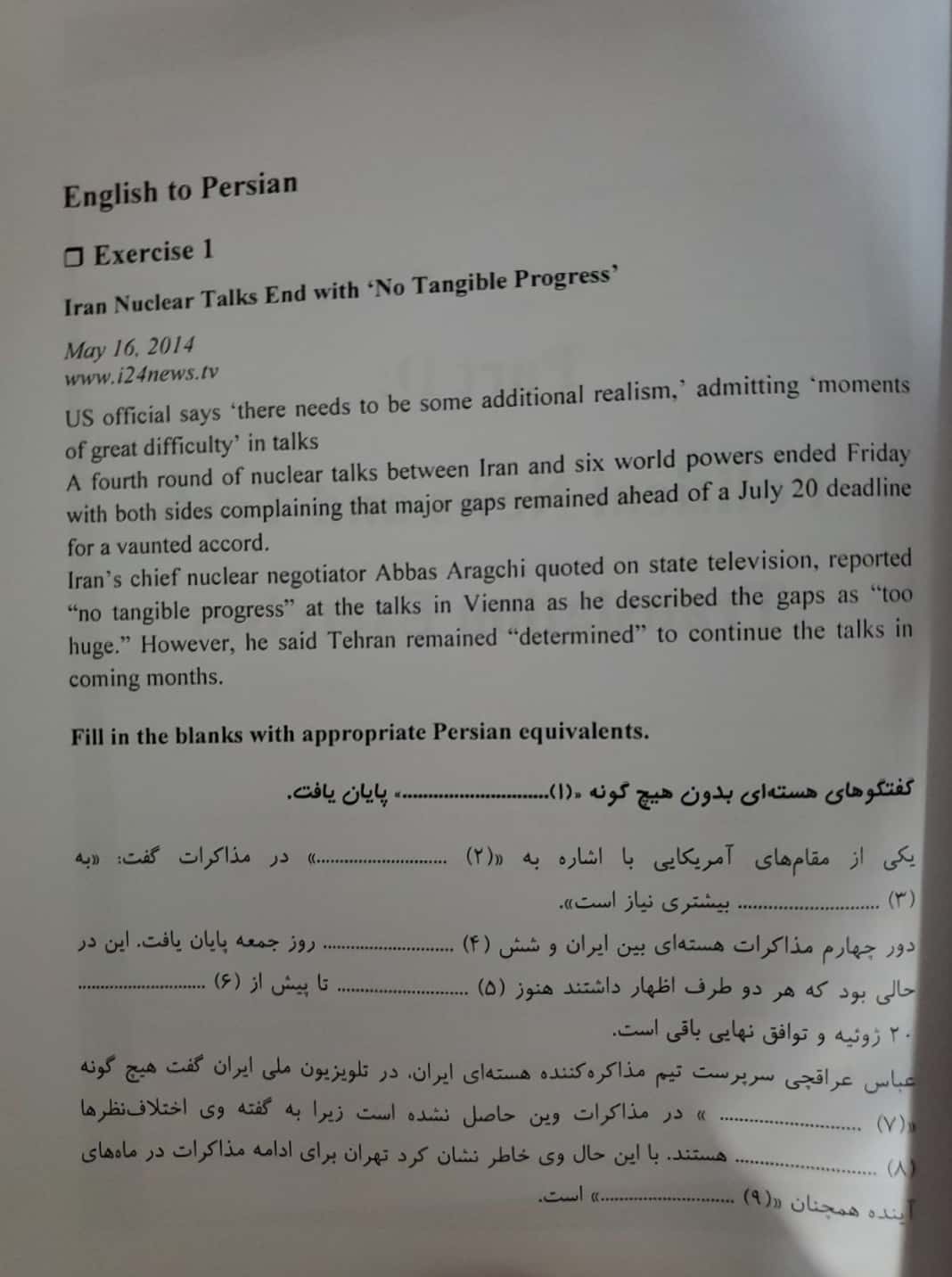 جواب:1.پیشرفت ملموس2.لحظات بسیار دشوار3. واقع گرایی4. قدرت جهان5. اختلاف نظرها6. ضرب العجل7.پیشرفت ملموس8. بیش از حد9.مصممEnglish to Persian:Exercise 5: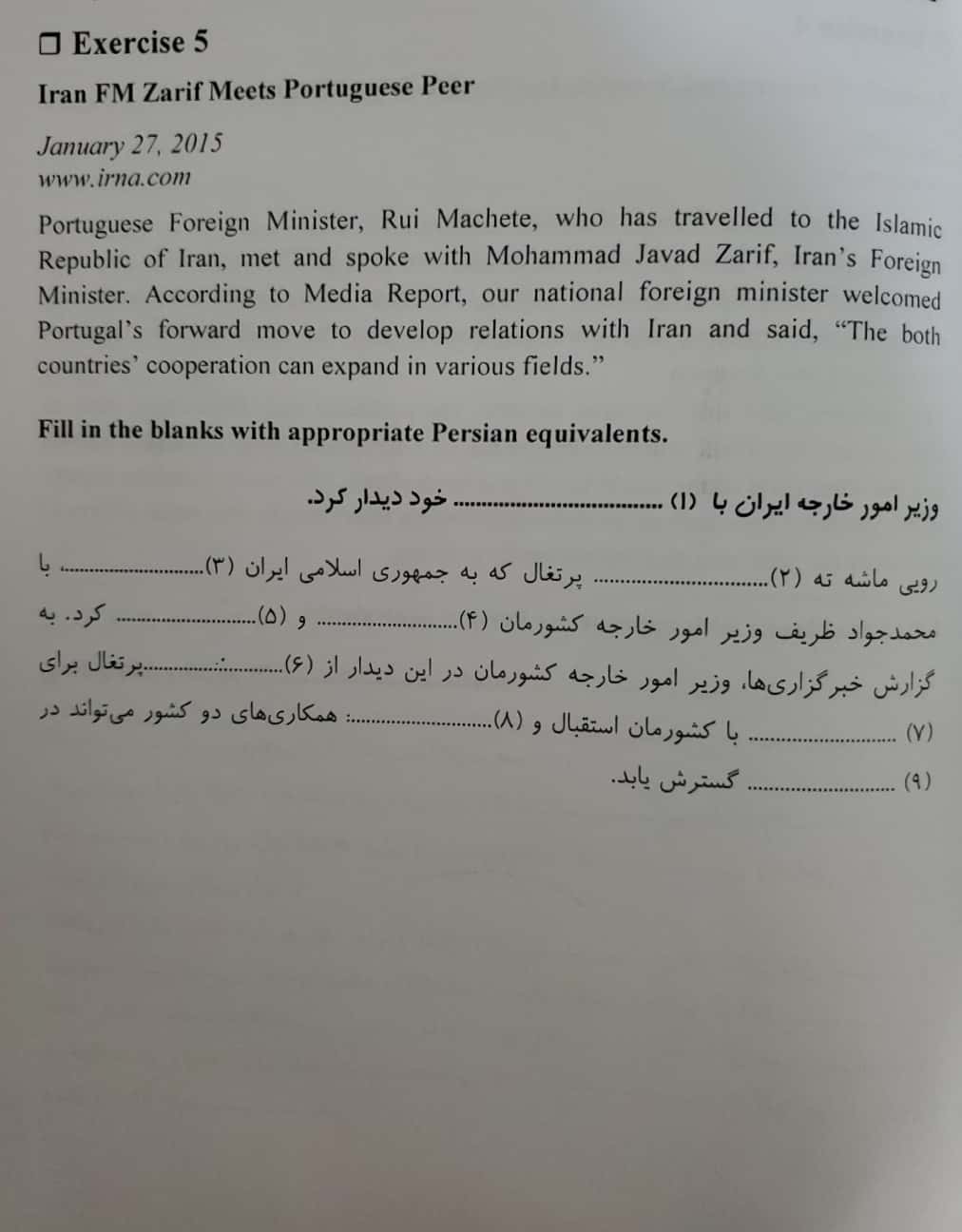 Answers:1. همتای2. وزیر امورخارجه3. سفر کرده است.4.دیدار5. گفت و گو6. حرکت روبه جلو7- توسعه مناسبات8. تصریح کرد9. عرصه های مختلف